KONSPEKT  JEDNOSTKI TRENINGOWEJ  U11  ( SP klasy I-III)TEMAT ZAJĘĆSkok w dal o tyczce   rywalizacja                     Skok w dal o tyczce   rywalizacja                     Część główna     35'-40’Zabawa skoczna- „Kto najdalej ” Ustawienie rzędem w odl. ok 12-15m od piaskownicy. Wszyscy, kolejno wykonują  skok w dal na odległość z dowolnej  nogi. Mierzymy od miejsca odbicia. Zapisujemy i sumujemy 4 skoki. Wyłaniamy zwycięzcę inywidualnie.ODMIANA; podział na dwa zespoły. Sumujemy 4 skoki  każdego. uczestnika zespołu. Suma wyników decyduje o kolejności zespołów Skok w dal o tyczce do piaskownicy  Z linii startowej (pachołek)  oddalonej od miejsca włożenia tyczki o 5m wykonać rozbieg i przy pomocy tyczki skoczyć w oznaczone sektory na piaskownicy. 1 sektor oddalony o 1,5 m od miejsca włożenia tyczki…4 sektor w odl.3,60m ( co 70 cm). Każdy wykonuje po 3 skoki. Za skok w 1 strefę 1 pkt itd. Sumujemy wyniki. Klasyfikacja indywidualna bądź zespołów.  Ćwiczenia korekcyjne- „AUTOKOREKTA”- uczestnicy opierają się o ścianę, płot lub tp.  plecami- pięty stopy oddalone o ok. 10 cm i, kolana razem, wciągają brzuch, barki i głowa opierają się o ścianę. Prowadzacy koryguje postawę, nastepnie na jego sygnał dzieci poruszają się swobodnie truchtem leniwym, a na drugi sygnał ponownie opierają się o ścianę- prowadzący wskazuje dzieci, które przyjęły prawidłową postawę.Zabawa skoczna- „Kto najdalej ” Ustawienie rzędem w odl. ok 12-15m od piaskownicy. Wszyscy, kolejno wykonują  skok w dal na odległość z dowolnej  nogi. Mierzymy od miejsca odbicia. Zapisujemy i sumujemy 4 skoki. Wyłaniamy zwycięzcę inywidualnie.ODMIANA; podział na dwa zespoły. Sumujemy 4 skoki  każdego. uczestnika zespołu. Suma wyników decyduje o kolejności zespołów Skok w dal o tyczce do piaskownicy  Z linii startowej (pachołek)  oddalonej od miejsca włożenia tyczki o 5m wykonać rozbieg i przy pomocy tyczki skoczyć w oznaczone sektory na piaskownicy. 1 sektor oddalony o 1,5 m od miejsca włożenia tyczki…4 sektor w odl.3,60m ( co 70 cm). Każdy wykonuje po 3 skoki. Za skok w 1 strefę 1 pkt itd. Sumujemy wyniki. Klasyfikacja indywidualna bądź zespołów.  Ćwiczenia korekcyjne- „AUTOKOREKTA”- uczestnicy opierają się o ścianę, płot lub tp.  plecami- pięty stopy oddalone o ok. 10 cm i, kolana razem, wciągają brzuch, barki i głowa opierają się o ścianę. Prowadzacy koryguje postawę, nastepnie na jego sygnał dzieci poruszają się swobodnie truchtem leniwym, a na drugi sygnał ponownie opierają się o ścianę- prowadzący wskazuje dzieci, które przyjęły prawidłową postawę.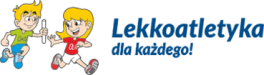 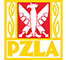 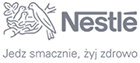 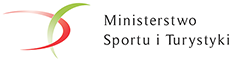 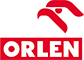 Część główna     35'-40’Zabawa skoczna- „Kto najdalej ” Ustawienie rzędem w odl. ok 12-15m od piaskownicy. Wszyscy, kolejno wykonują  skok w dal na odległość z dowolnej  nogi. Mierzymy od miejsca odbicia. Zapisujemy i sumujemy 4 skoki. Wyłaniamy zwycięzcę inywidualnie.ODMIANA; podział na dwa zespoły. Sumujemy 4 skoki  każdego. uczestnika zespołu. Suma wyników decyduje o kolejności zespołów Skok w dal o tyczce do piaskownicy  Z linii startowej (pachołek)  oddalonej od miejsca włożenia tyczki o 5m wykonać rozbieg i przy pomocy tyczki skoczyć w oznaczone sektory na piaskownicy. 1 sektor oddalony o 1,5 m od miejsca włożenia tyczki…4 sektor w odl.3,60m ( co 70 cm). Każdy wykonuje po 3 skoki. Za skok w 1 strefę 1 pkt itd. Sumujemy wyniki. Klasyfikacja indywidualna bądź zespołów.  Ćwiczenia korekcyjne- „AUTOKOREKTA”- uczestnicy opierają się o ścianę, płot lub tp.  plecami- pięty stopy oddalone o ok. 10 cm i, kolana razem, wciągają brzuch, barki i głowa opierają się o ścianę. Prowadzacy koryguje postawę, nastepnie na jego sygnał dzieci poruszają się swobodnie truchtem leniwym, a na drugi sygnał ponownie opierają się o ścianę- prowadzący wskazuje dzieci, które przyjęły prawidłową postawę.Zabawa skoczna- „Kto najdalej ” Ustawienie rzędem w odl. ok 12-15m od piaskownicy. Wszyscy, kolejno wykonują  skok w dal na odległość z dowolnej  nogi. Mierzymy od miejsca odbicia. Zapisujemy i sumujemy 4 skoki. Wyłaniamy zwycięzcę inywidualnie.ODMIANA; podział na dwa zespoły. Sumujemy 4 skoki  każdego. uczestnika zespołu. Suma wyników decyduje o kolejności zespołów Skok w dal o tyczce do piaskownicy  Z linii startowej (pachołek)  oddalonej od miejsca włożenia tyczki o 5m wykonać rozbieg i przy pomocy tyczki skoczyć w oznaczone sektory na piaskownicy. 1 sektor oddalony o 1,5 m od miejsca włożenia tyczki…4 sektor w odl.3,60m ( co 70 cm). Każdy wykonuje po 3 skoki. Za skok w 1 strefę 1 pkt itd. Sumujemy wyniki. Klasyfikacja indywidualna bądź zespołów.  Ćwiczenia korekcyjne- „AUTOKOREKTA”- uczestnicy opierają się o ścianę, płot lub tp.  plecami- pięty stopy oddalone o ok. 10 cm i, kolana razem, wciągają brzuch, barki i głowa opierają się o ścianę. Prowadzacy koryguje postawę, nastepnie na jego sygnał dzieci poruszają się swobodnie truchtem leniwym, a na drugi sygnał ponownie opierają się o ścianę- prowadzący wskazuje dzieci, które przyjęły prawidłową postawę.CELE PODSTAWOWECELE PODSTAWOWECELE POZOSTAŁECzęść główna     35'-40’Zabawa skoczna- „Kto najdalej ” Ustawienie rzędem w odl. ok 12-15m od piaskownicy. Wszyscy, kolejno wykonują  skok w dal na odległość z dowolnej  nogi. Mierzymy od miejsca odbicia. Zapisujemy i sumujemy 4 skoki. Wyłaniamy zwycięzcę inywidualnie.ODMIANA; podział na dwa zespoły. Sumujemy 4 skoki  każdego. uczestnika zespołu. Suma wyników decyduje o kolejności zespołów Skok w dal o tyczce do piaskownicy  Z linii startowej (pachołek)  oddalonej od miejsca włożenia tyczki o 5m wykonać rozbieg i przy pomocy tyczki skoczyć w oznaczone sektory na piaskownicy. 1 sektor oddalony o 1,5 m od miejsca włożenia tyczki…4 sektor w odl.3,60m ( co 70 cm). Każdy wykonuje po 3 skoki. Za skok w 1 strefę 1 pkt itd. Sumujemy wyniki. Klasyfikacja indywidualna bądź zespołów.  Ćwiczenia korekcyjne- „AUTOKOREKTA”- uczestnicy opierają się o ścianę, płot lub tp.  plecami- pięty stopy oddalone o ok. 10 cm i, kolana razem, wciągają brzuch, barki i głowa opierają się o ścianę. Prowadzacy koryguje postawę, nastepnie na jego sygnał dzieci poruszają się swobodnie truchtem leniwym, a na drugi sygnał ponownie opierają się o ścianę- prowadzący wskazuje dzieci, które przyjęły prawidłową postawę.Zabawa skoczna- „Kto najdalej ” Ustawienie rzędem w odl. ok 12-15m od piaskownicy. Wszyscy, kolejno wykonują  skok w dal na odległość z dowolnej  nogi. Mierzymy od miejsca odbicia. Zapisujemy i sumujemy 4 skoki. Wyłaniamy zwycięzcę inywidualnie.ODMIANA; podział na dwa zespoły. Sumujemy 4 skoki  każdego. uczestnika zespołu. Suma wyników decyduje o kolejności zespołów Skok w dal o tyczce do piaskownicy  Z linii startowej (pachołek)  oddalonej od miejsca włożenia tyczki o 5m wykonać rozbieg i przy pomocy tyczki skoczyć w oznaczone sektory na piaskownicy. 1 sektor oddalony o 1,5 m od miejsca włożenia tyczki…4 sektor w odl.3,60m ( co 70 cm). Każdy wykonuje po 3 skoki. Za skok w 1 strefę 1 pkt itd. Sumujemy wyniki. Klasyfikacja indywidualna bądź zespołów.  Ćwiczenia korekcyjne- „AUTOKOREKTA”- uczestnicy opierają się o ścianę, płot lub tp.  plecami- pięty stopy oddalone o ok. 10 cm i, kolana razem, wciągają brzuch, barki i głowa opierają się o ścianę. Prowadzacy koryguje postawę, nastepnie na jego sygnał dzieci poruszają się swobodnie truchtem leniwym, a na drugi sygnał ponownie opierają się o ścianę- prowadzący wskazuje dzieci, które przyjęły prawidłową postawę.Kształtowanie koordynacji i siłyKształtowanie koordynacji i siły- rozwija skoczność i koordynację- wzmacnia mięśnie grzbietu, ramion i nóg.- kształtowanie dyscypliny i  umiejętności współdziałania w grupieCzęść główna     35'-40’Zabawa skoczna- „Kto najdalej ” Ustawienie rzędem w odl. ok 12-15m od piaskownicy. Wszyscy, kolejno wykonują  skok w dal na odległość z dowolnej  nogi. Mierzymy od miejsca odbicia. Zapisujemy i sumujemy 4 skoki. Wyłaniamy zwycięzcę inywidualnie.ODMIANA; podział na dwa zespoły. Sumujemy 4 skoki  każdego. uczestnika zespołu. Suma wyników decyduje o kolejności zespołów Skok w dal o tyczce do piaskownicy  Z linii startowej (pachołek)  oddalonej od miejsca włożenia tyczki o 5m wykonać rozbieg i przy pomocy tyczki skoczyć w oznaczone sektory na piaskownicy. 1 sektor oddalony o 1,5 m od miejsca włożenia tyczki…4 sektor w odl.3,60m ( co 70 cm). Każdy wykonuje po 3 skoki. Za skok w 1 strefę 1 pkt itd. Sumujemy wyniki. Klasyfikacja indywidualna bądź zespołów.  Ćwiczenia korekcyjne- „AUTOKOREKTA”- uczestnicy opierają się o ścianę, płot lub tp.  plecami- pięty stopy oddalone o ok. 10 cm i, kolana razem, wciągają brzuch, barki i głowa opierają się o ścianę. Prowadzacy koryguje postawę, nastepnie na jego sygnał dzieci poruszają się swobodnie truchtem leniwym, a na drugi sygnał ponownie opierają się o ścianę- prowadzący wskazuje dzieci, które przyjęły prawidłową postawę.Zabawa skoczna- „Kto najdalej ” Ustawienie rzędem w odl. ok 12-15m od piaskownicy. Wszyscy, kolejno wykonują  skok w dal na odległość z dowolnej  nogi. Mierzymy od miejsca odbicia. Zapisujemy i sumujemy 4 skoki. Wyłaniamy zwycięzcę inywidualnie.ODMIANA; podział na dwa zespoły. Sumujemy 4 skoki  każdego. uczestnika zespołu. Suma wyników decyduje o kolejności zespołów Skok w dal o tyczce do piaskownicy  Z linii startowej (pachołek)  oddalonej od miejsca włożenia tyczki o 5m wykonać rozbieg i przy pomocy tyczki skoczyć w oznaczone sektory na piaskownicy. 1 sektor oddalony o 1,5 m od miejsca włożenia tyczki…4 sektor w odl.3,60m ( co 70 cm). Każdy wykonuje po 3 skoki. Za skok w 1 strefę 1 pkt itd. Sumujemy wyniki. Klasyfikacja indywidualna bądź zespołów.  Ćwiczenia korekcyjne- „AUTOKOREKTA”- uczestnicy opierają się o ścianę, płot lub tp.  plecami- pięty stopy oddalone o ok. 10 cm i, kolana razem, wciągają brzuch, barki i głowa opierają się o ścianę. Prowadzacy koryguje postawę, nastepnie na jego sygnał dzieci poruszają się swobodnie truchtem leniwym, a na drugi sygnał ponownie opierają się o ścianę- prowadzący wskazuje dzieci, które przyjęły prawidłową postawę.MIEJSCEPRZYBORY, SPRZĘTMIEJSCEPRZYBORY, SPRZĘT BOISKO  z zeskocznią do  skoku w dal, ( piaskownica)tyczki  LDK! szt 2, szarfy, pachołki szt 2, miara, gwizdekCzęść główna     35'-40’Zabawa skoczna- „Kto najdalej ” Ustawienie rzędem w odl. ok 12-15m od piaskownicy. Wszyscy, kolejno wykonują  skok w dal na odległość z dowolnej  nogi. Mierzymy od miejsca odbicia. Zapisujemy i sumujemy 4 skoki. Wyłaniamy zwycięzcę inywidualnie.ODMIANA; podział na dwa zespoły. Sumujemy 4 skoki  każdego. uczestnika zespołu. Suma wyników decyduje o kolejności zespołów Skok w dal o tyczce do piaskownicy  Z linii startowej (pachołek)  oddalonej od miejsca włożenia tyczki o 5m wykonać rozbieg i przy pomocy tyczki skoczyć w oznaczone sektory na piaskownicy. 1 sektor oddalony o 1,5 m od miejsca włożenia tyczki…4 sektor w odl.3,60m ( co 70 cm). Każdy wykonuje po 3 skoki. Za skok w 1 strefę 1 pkt itd. Sumujemy wyniki. Klasyfikacja indywidualna bądź zespołów.  Ćwiczenia korekcyjne- „AUTOKOREKTA”- uczestnicy opierają się o ścianę, płot lub tp.  plecami- pięty stopy oddalone o ok. 10 cm i, kolana razem, wciągają brzuch, barki i głowa opierają się o ścianę. Prowadzacy koryguje postawę, nastepnie na jego sygnał dzieci poruszają się swobodnie truchtem leniwym, a na drugi sygnał ponownie opierają się o ścianę- prowadzący wskazuje dzieci, które przyjęły prawidłową postawę.Zabawa skoczna- „Kto najdalej ” Ustawienie rzędem w odl. ok 12-15m od piaskownicy. Wszyscy, kolejno wykonują  skok w dal na odległość z dowolnej  nogi. Mierzymy od miejsca odbicia. Zapisujemy i sumujemy 4 skoki. Wyłaniamy zwycięzcę inywidualnie.ODMIANA; podział na dwa zespoły. Sumujemy 4 skoki  każdego. uczestnika zespołu. Suma wyników decyduje o kolejności zespołów Skok w dal o tyczce do piaskownicy  Z linii startowej (pachołek)  oddalonej od miejsca włożenia tyczki o 5m wykonać rozbieg i przy pomocy tyczki skoczyć w oznaczone sektory na piaskownicy. 1 sektor oddalony o 1,5 m od miejsca włożenia tyczki…4 sektor w odl.3,60m ( co 70 cm). Każdy wykonuje po 3 skoki. Za skok w 1 strefę 1 pkt itd. Sumujemy wyniki. Klasyfikacja indywidualna bądź zespołów.  Ćwiczenia korekcyjne- „AUTOKOREKTA”- uczestnicy opierają się o ścianę, płot lub tp.  plecami- pięty stopy oddalone o ok. 10 cm i, kolana razem, wciągają brzuch, barki i głowa opierają się o ścianę. Prowadzacy koryguje postawę, nastepnie na jego sygnał dzieci poruszają się swobodnie truchtem leniwym, a na drugi sygnał ponownie opierają się o ścianę- prowadzący wskazuje dzieci, które przyjęły prawidłową postawę.Tok zajęćTok zajęćOpisCzęść główna     35'-40’Zabawa skoczna- „Kto najdalej ” Ustawienie rzędem w odl. ok 12-15m od piaskownicy. Wszyscy, kolejno wykonują  skok w dal na odległość z dowolnej  nogi. Mierzymy od miejsca odbicia. Zapisujemy i sumujemy 4 skoki. Wyłaniamy zwycięzcę inywidualnie.ODMIANA; podział na dwa zespoły. Sumujemy 4 skoki  każdego. uczestnika zespołu. Suma wyników decyduje o kolejności zespołów Skok w dal o tyczce do piaskownicy  Z linii startowej (pachołek)  oddalonej od miejsca włożenia tyczki o 5m wykonać rozbieg i przy pomocy tyczki skoczyć w oznaczone sektory na piaskownicy. 1 sektor oddalony o 1,5 m od miejsca włożenia tyczki…4 sektor w odl.3,60m ( co 70 cm). Każdy wykonuje po 3 skoki. Za skok w 1 strefę 1 pkt itd. Sumujemy wyniki. Klasyfikacja indywidualna bądź zespołów.  Ćwiczenia korekcyjne- „AUTOKOREKTA”- uczestnicy opierają się o ścianę, płot lub tp.  plecami- pięty stopy oddalone o ok. 10 cm i, kolana razem, wciągają brzuch, barki i głowa opierają się o ścianę. Prowadzacy koryguje postawę, nastepnie na jego sygnał dzieci poruszają się swobodnie truchtem leniwym, a na drugi sygnał ponownie opierają się o ścianę- prowadzący wskazuje dzieci, które przyjęły prawidłową postawę.Zabawa skoczna- „Kto najdalej ” Ustawienie rzędem w odl. ok 12-15m od piaskownicy. Wszyscy, kolejno wykonują  skok w dal na odległość z dowolnej  nogi. Mierzymy od miejsca odbicia. Zapisujemy i sumujemy 4 skoki. Wyłaniamy zwycięzcę inywidualnie.ODMIANA; podział na dwa zespoły. Sumujemy 4 skoki  każdego. uczestnika zespołu. Suma wyników decyduje o kolejności zespołów Skok w dal o tyczce do piaskownicy  Z linii startowej (pachołek)  oddalonej od miejsca włożenia tyczki o 5m wykonać rozbieg i przy pomocy tyczki skoczyć w oznaczone sektory na piaskownicy. 1 sektor oddalony o 1,5 m od miejsca włożenia tyczki…4 sektor w odl.3,60m ( co 70 cm). Każdy wykonuje po 3 skoki. Za skok w 1 strefę 1 pkt itd. Sumujemy wyniki. Klasyfikacja indywidualna bądź zespołów.  Ćwiczenia korekcyjne- „AUTOKOREKTA”- uczestnicy opierają się o ścianę, płot lub tp.  plecami- pięty stopy oddalone o ok. 10 cm i, kolana razem, wciągają brzuch, barki i głowa opierają się o ścianę. Prowadzacy koryguje postawę, nastepnie na jego sygnał dzieci poruszają się swobodnie truchtem leniwym, a na drugi sygnał ponownie opierają się o ścianę- prowadzący wskazuje dzieci, które przyjęły prawidłową postawę.Czynności porządkowo-organizacyjne-6’Czynności porządkowo-organizacyjne-6’Zbiórka, przedstawienie celu i tematu zajęć ; - pogadanka: ćwiczący  siedzą na obwodzie koła; trener  objaśnia znaczenie skoczności w skokach LACzęść główna     35'-40’Zabawa skoczna- „Kto najdalej ” Ustawienie rzędem w odl. ok 12-15m od piaskownicy. Wszyscy, kolejno wykonują  skok w dal na odległość z dowolnej  nogi. Mierzymy od miejsca odbicia. Zapisujemy i sumujemy 4 skoki. Wyłaniamy zwycięzcę inywidualnie.ODMIANA; podział na dwa zespoły. Sumujemy 4 skoki  każdego. uczestnika zespołu. Suma wyników decyduje o kolejności zespołów Skok w dal o tyczce do piaskownicy  Z linii startowej (pachołek)  oddalonej od miejsca włożenia tyczki o 5m wykonać rozbieg i przy pomocy tyczki skoczyć w oznaczone sektory na piaskownicy. 1 sektor oddalony o 1,5 m od miejsca włożenia tyczki…4 sektor w odl.3,60m ( co 70 cm). Każdy wykonuje po 3 skoki. Za skok w 1 strefę 1 pkt itd. Sumujemy wyniki. Klasyfikacja indywidualna bądź zespołów.  Ćwiczenia korekcyjne- „AUTOKOREKTA”- uczestnicy opierają się o ścianę, płot lub tp.  plecami- pięty stopy oddalone o ok. 10 cm i, kolana razem, wciągają brzuch, barki i głowa opierają się o ścianę. Prowadzacy koryguje postawę, nastepnie na jego sygnał dzieci poruszają się swobodnie truchtem leniwym, a na drugi sygnał ponownie opierają się o ścianę- prowadzący wskazuje dzieci, które przyjęły prawidłową postawę.Zabawa skoczna- „Kto najdalej ” Ustawienie rzędem w odl. ok 12-15m od piaskownicy. Wszyscy, kolejno wykonują  skok w dal na odległość z dowolnej  nogi. Mierzymy od miejsca odbicia. Zapisujemy i sumujemy 4 skoki. Wyłaniamy zwycięzcę inywidualnie.ODMIANA; podział na dwa zespoły. Sumujemy 4 skoki  każdego. uczestnika zespołu. Suma wyników decyduje o kolejności zespołów Skok w dal o tyczce do piaskownicy  Z linii startowej (pachołek)  oddalonej od miejsca włożenia tyczki o 5m wykonać rozbieg i przy pomocy tyczki skoczyć w oznaczone sektory na piaskownicy. 1 sektor oddalony o 1,5 m od miejsca włożenia tyczki…4 sektor w odl.3,60m ( co 70 cm). Każdy wykonuje po 3 skoki. Za skok w 1 strefę 1 pkt itd. Sumujemy wyniki. Klasyfikacja indywidualna bądź zespołów.  Ćwiczenia korekcyjne- „AUTOKOREKTA”- uczestnicy opierają się o ścianę, płot lub tp.  plecami- pięty stopy oddalone o ok. 10 cm i, kolana razem, wciągają brzuch, barki i głowa opierają się o ścianę. Prowadzacy koryguje postawę, nastepnie na jego sygnał dzieci poruszają się swobodnie truchtem leniwym, a na drugi sygnał ponownie opierają się o ścianę- prowadzący wskazuje dzieci, które przyjęły prawidłową postawę.Czynności porządkowo-organizacyjne-6’Czynności porządkowo-organizacyjne-6’Zbiórka, przedstawienie celu i tematu zajęć ; - pogadanka: ćwiczący  siedzą na obwodzie koła; trener  objaśnia znaczenie skoczności w skokach LAUWAGI:A.W zabawie Lawina z utrudnieniami należy zwracać uwage dzieciom, aby zbyt mocno nie uderzały i chwytały łapanych.B. Przy skoku otyczce nauczyć trzymania oburącz tyczki, tak aby dłonie nie przesuwaly się po tyczce. Jeżeli lewa reka trzyma niżej od prawej zwracać uwagę, aby tułów  i nogi przenosić z prawej strony tyczki. Należy dociskać tyczkę w przód i wciskać w podłoże.UWAGI:A.W zabawie Lawina z utrudnieniami należy zwracać uwage dzieciom, aby zbyt mocno nie uderzały i chwytały łapanych.B. Przy skoku otyczce nauczyć trzymania oburącz tyczki, tak aby dłonie nie przesuwaly się po tyczce. Jeżeli lewa reka trzyma niżej od prawej zwracać uwagę, aby tułów  i nogi przenosić z prawej strony tyczki. Należy dociskać tyczkę w przód i wciskać w podłoże.Skoki w dal o tyczce do piaskownicy Cz. wstępnaRozgrzewka—15’-18’Cz. wstępnaRozgrzewka—15’-18’ Zabawa orientacyjno-porządkowa; Kto zmienił miejsce: Jeden z uczestników, staje przed grupą ( lub po podziale przed zespołem) i obserwuje ustawienie i odchodzi na ubocze. W tym czasie członkowie grupy zmieniają ustawienie: z początku dostrzegalnie z czasem mniej dostrzegalnie np. różny wzrost, kolor szarfy, koszulki itp.Zabawa z mocowaniem; Ryby w sieci: Grupę dzielimy na dwa zespoły; jeden wiąże koło-sieć, drugi-ryby stają w kole. Ryby na sygnał starają się przedrzeć przez sieć: przesunąć się pod rękoma, podpełznąć, przerwać oczka sieci, przeskoczyć. Kto użyje niedozwolonego sposobu, wraca i pozostaje w środku. Zabawa bieżna; Lawina z utrudnieniami:Wyznaczyć grupę 4-5 osób ( szarfy). Grupy uciekających poruszają się w określonym kierunku np. z krotkiego boku boiska do drugiego krótkiego boku. Chwytający biegną blisko siebie upatrując najbardziej skupione grupy i starają się dotknąć jak najwiekszą ilość osób. Schwytani powiekszaja grono chwytających. UWAGI:A.W zabawie Lawina z utrudnieniami należy zwracać uwage dzieciom, aby zbyt mocno nie uderzały i chwytały łapanych.B. Przy skoku otyczce nauczyć trzymania oburącz tyczki, tak aby dłonie nie przesuwaly się po tyczce. Jeżeli lewa reka trzyma niżej od prawej zwracać uwagę, aby tułów  i nogi przenosić z prawej strony tyczki. Należy dociskać tyczkę w przód i wciskać w podłoże.UWAGI:A.W zabawie Lawina z utrudnieniami należy zwracać uwage dzieciom, aby zbyt mocno nie uderzały i chwytały łapanych.B. Przy skoku otyczce nauczyć trzymania oburącz tyczki, tak aby dłonie nie przesuwaly się po tyczce. Jeżeli lewa reka trzyma niżej od prawej zwracać uwagę, aby tułów  i nogi przenosić z prawej strony tyczki. Należy dociskać tyczkę w przód i wciskać w podłoże.Skoki w dal o tyczce do piaskownicy Cz. wstępnaRozgrzewka—15’-18’Cz. wstępnaRozgrzewka—15’-18’ Zabawa orientacyjno-porządkowa; Kto zmienił miejsce: Jeden z uczestników, staje przed grupą ( lub po podziale przed zespołem) i obserwuje ustawienie i odchodzi na ubocze. W tym czasie członkowie grupy zmieniają ustawienie: z początku dostrzegalnie z czasem mniej dostrzegalnie np. różny wzrost, kolor szarfy, koszulki itp.Zabawa z mocowaniem; Ryby w sieci: Grupę dzielimy na dwa zespoły; jeden wiąże koło-sieć, drugi-ryby stają w kole. Ryby na sygnał starają się przedrzeć przez sieć: przesunąć się pod rękoma, podpełznąć, przerwać oczka sieci, przeskoczyć. Kto użyje niedozwolonego sposobu, wraca i pozostaje w środku. Zabawa bieżna; Lawina z utrudnieniami:Wyznaczyć grupę 4-5 osób ( szarfy). Grupy uciekających poruszają się w określonym kierunku np. z krotkiego boku boiska do drugiego krótkiego boku. Chwytający biegną blisko siebie upatrując najbardziej skupione grupy i starają się dotknąć jak najwiekszą ilość osób. Schwytani powiekszaja grono chwytających. Część końcowa -5’ Czynności porządkowe, zbiórka, omówienie zajęć, pożegnanie grupy.Część końcowa -5’ Czynności porządkowe, zbiórka, omówienie zajęć, pożegnanie grupy.Część końcowa -5’ Czynności porządkowe, zbiórka, omówienie zajęć, pożegnanie grupy.